工程效益評估及分析本計畫於110年10月22日辦理本案施工後維護管理階段生態檢核，依據施工階段保育措施執行情形進行效益評估及分析，確認迴避、縮小、減輕措施是否落實，同時確認補償措施是否落實執行且達到棲地復育、植生生長情形等效果，效益評估分析表及棲地狀況評估表如表4-32~表4-35所示。表4-32　萬年溪水岸空間環境改善工程-萬年公園工程效益評估及分析表表4-33　萬年溪水岸空間環境改善工程-萬年公園棲地評估表表4-34　萬年溪水岸空間環境改善工程-復興公園工程效益評估及分析表表4-35　萬年溪水岸空間環境改善工程-萬年公園棲地評估表檢查項目執行
結果執行狀況說明執行狀況說明[減輕]辦理揚塵抑制作業，例如：使用防塵網或禾桿覆蓋，搭配工地車輛清洗槽等措施避免揚塵。▓是
□否
□不足施工時確實以防塵網覆蓋並定時灑水，完工後植生復育良好。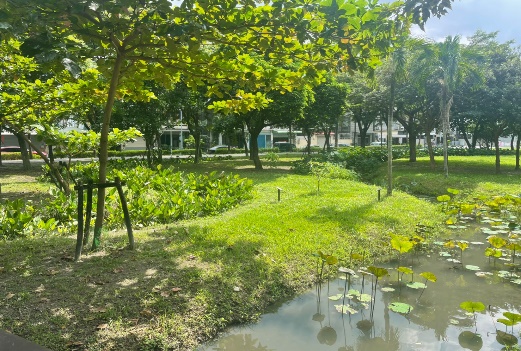 [減輕]施工中所產生廢棄物須集中管理，以便免鳥類啄食。▓是
□否
□不足萬年公園現場無遺留任何施工廢棄物，且有定時整理環境整潔。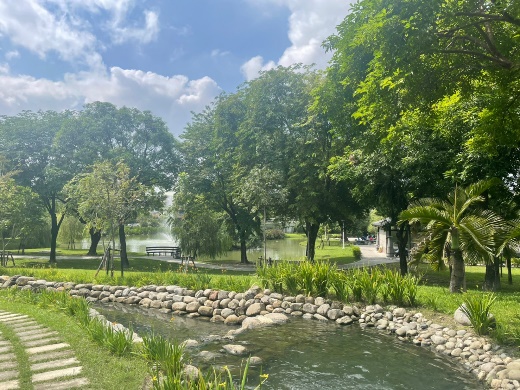 [補償]於完工後再於現地種植原生種植栽以利環境綠化使用，以誘鳥植物(苦練、樟樹等)及誘蝶植物(月橘、射干)優先考量。▓是
□否
□不足本案公園完工後現場具樟樹、睡蓮、金英樹等等誘蝶及誘鳥樹種。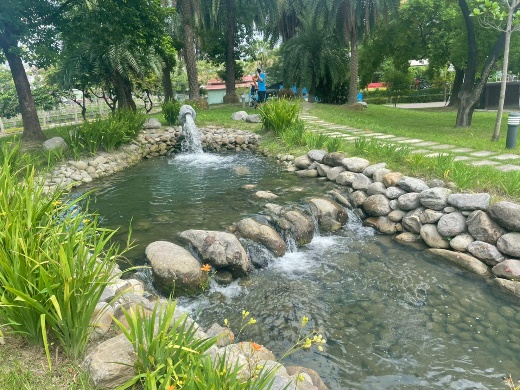 執行說明現場情形現場保留原有全部老樟樹，並於下方施作石椅石桌等供民眾乘涼休憩用。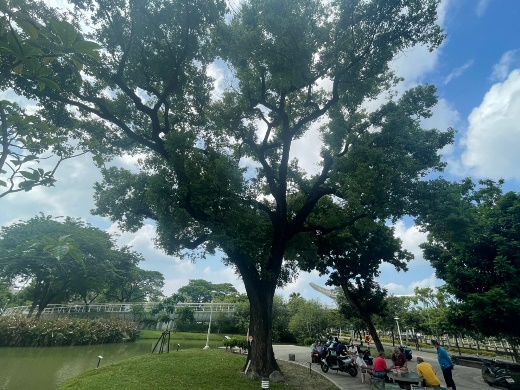 現場蓮池生態區中央施作湖中島，供鳥類覓食棲息、鴨類休憩等。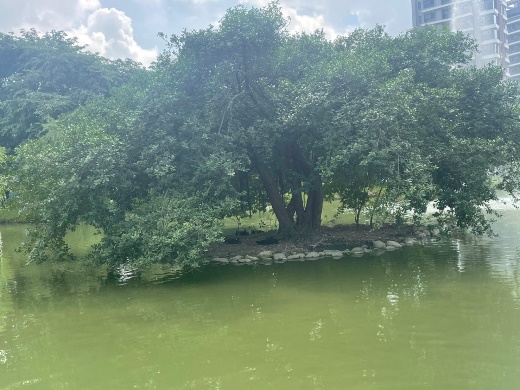 現場水質淨化使用高程落差跌，提高水中含氧量吸引魚群聚集，並配合礫石、水生植物達到淨化水質功效。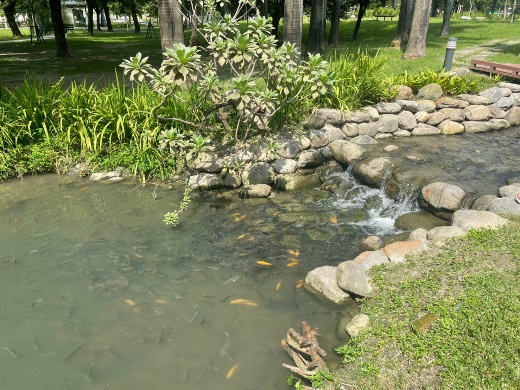 檢查項目執行
結果執行狀況說明執行狀況說明[減輕]辦理揚塵抑制作業，例如：使用防塵網或禾桿覆蓋，搭配工地車輛清洗槽等措施避免揚塵。▓是
□否
□不足施工時確實以防塵網覆蓋並定時灑水，完工後植生復育良好。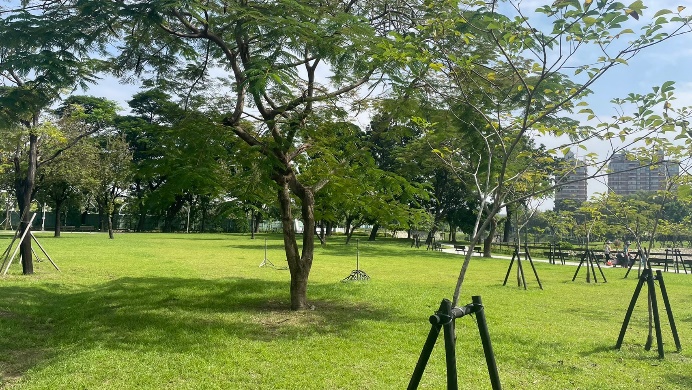 [減輕]施工中所產生廢棄物須集中管理，以便免鳥類啄食。▓是
□否
□不足復興公園現場無遺留任何施工廢棄物，且有照片可看出有單位定時整理環境整潔。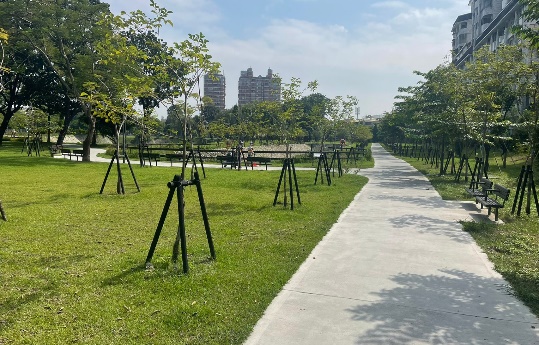 [補償]於完工後再於現地種植原生種植栽以利環境綠化使用，以誘鳥植物(苦練、樟樹等)及誘蝶植物(月橘、射干)優先考量。▓是
□否
□不足本案公園完工後現場具榕樹、山黃垢、水黃皮等等誘蝶及誘鳥樹種。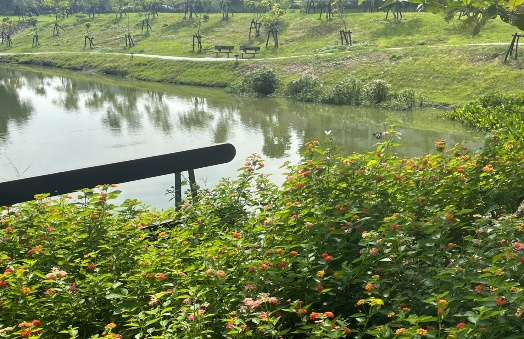 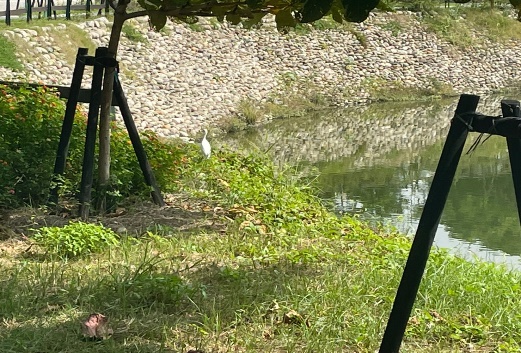 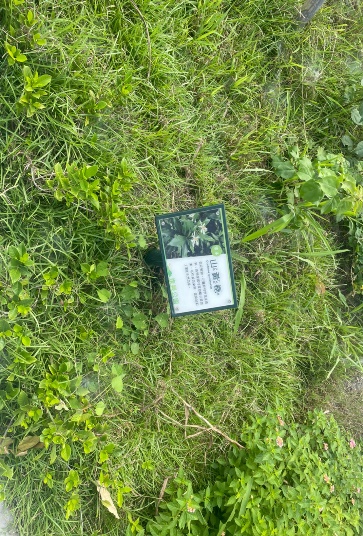 執行說明現場情形本工區利用橡皮壩引水至復興公園，並透過礫間植生淨化，可看到水道兩旁為具孔隙礫石，並透過跌曝進行水質淨化。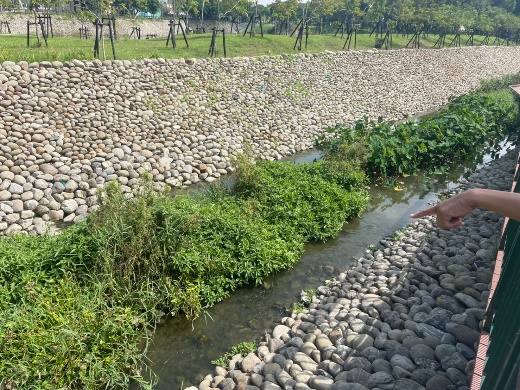 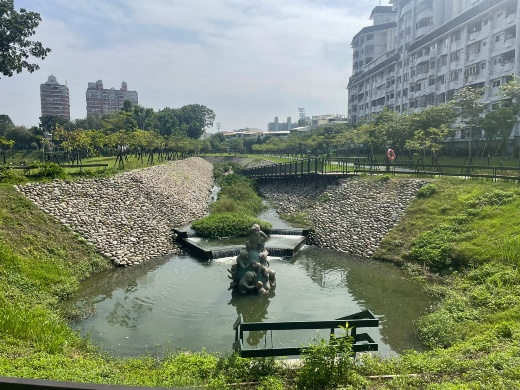 復興公園保留眾多老樹(榕樹)，提供大量林蔭。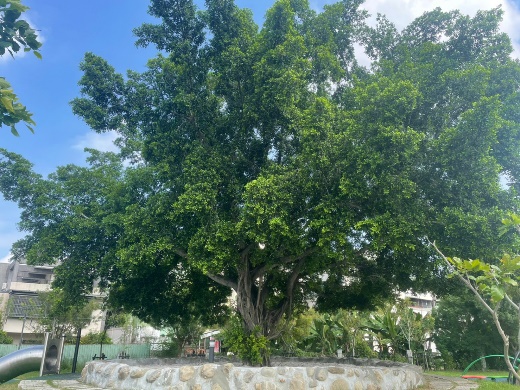 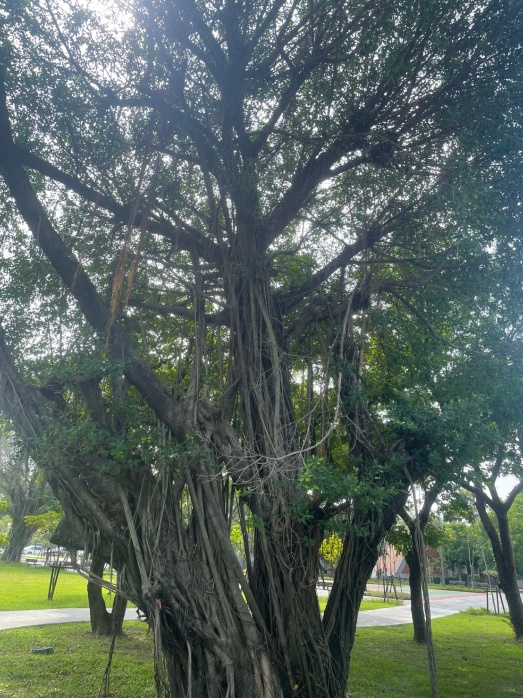 復興公園生態池中央亦有湖中島，供鳥類覓食棲地，且不受人為干擾。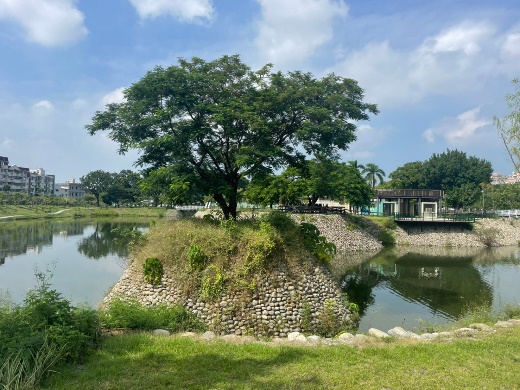 於淺水區步道旁有眾多鴨子棲息，代表水質棲地良好。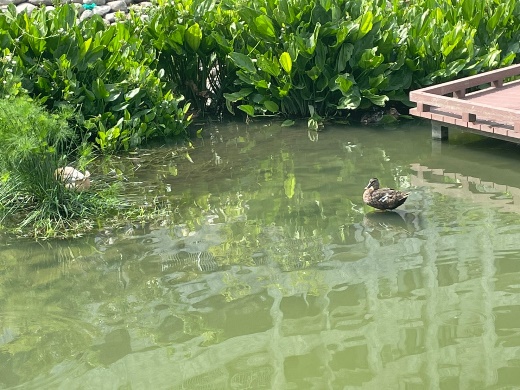 本區淨化水質後具鐵閘網可阻隔垃圾或樹枝等排回萬年溪中。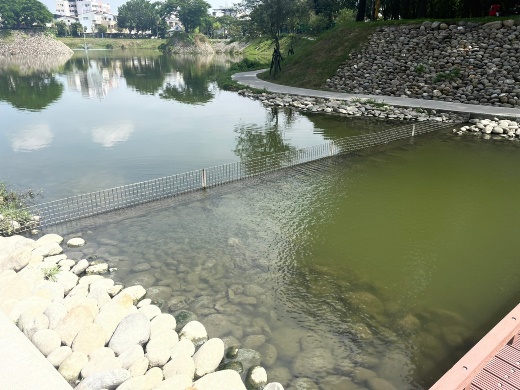 